Детский сад отдельно стоящее 2-х этажное кирпичное здание. Территория ДОО озеленена, имеется спортивная площадка, цветники.Детский сад находится в экологически благоприятной части города, расположен вблизи бульвара Веденяпиных, обладает транспортной доступностью для родителей. Недалеко от детского сада располагаются: Детская библиотека имени С.Я.Маршака, МБУК «Луч», Парк культуры и отдыха, МОУ «Средняя общеобразовательная школа №1». График посещения ребенком МДОУ установлен пятидневный (понедельник – пятница) – с 7.00. до 19.00 часов; выходные – суббота, воскресенье, праздничные дни; в предпраздничные дни до 18.00.Проектная наполняемость на 110 мест. Цель деятельности Детского сада – осуществление образовательной деятельности по реализации образовательных программ дошкольного образования. Предметом деятельности Детского сада является формирование общей культуры, развитие физических, интеллектуальных, нравственных, эстетических и личностных качеств, формирование предпосылок учебной деятельности, сохранение и укрепление здоровья воспитанников.II. Система управления организацииУправление Детским садом осуществляется в соответствии с действующим законодательством и уставом Детского сада. Управление Детским садом строится на принципах единоначалия и коллегиальности. Коллегиальными органами управления являются: управляющий совет, педагогический совет, общее собрание работников. Единоличным исполнительным органом является руководитель – заведующая.Органы управления, действующие в Детском садуСтруктура и система управления соответствуют специфике деятельности Детского сада. III. Оценка образовательной деятельности          Образовательная деятельность в Детском саду организована в соответствии с Федеральным законом от 29.12.2012 № 273-ФЗ «Об образовании в Российской Федерации», ФГОС дошкольного образования, СанПиН 2.4.1.3049-13 «Санитарно-эпидемиологические требования к устройству, содержанию и организации режима работы дошкольных образовательных организаций».Образовательная деятельность ведется на основании утвержденной основной образовательной программы дошкольного образования, которая составлена в соответствии с ФГОС дошкольного образования, с учетом примерной образовательной программы дошкольного образования, санитарно-эпидемиологическими правилами и нормативами, с учетом недельной нагрузки. Расписание ОД составляется в соответствии с утвержденным учебным планом, режимом дня, рекомендациями по его составлению. Образовательный процесс в МДОУ осуществляется на русском языке с позиции личностно ориентированной педагогической системы: разностороннее, свободное и творческое развитие каждого ребёнка, реализация их природного потенциала, обеспечение комфортных, бесконфликтных и безопасных условий развития воспитанников.        В соответствии с образовательной программой дошкольного образования в МДОУ «Детский сад №68» составлен учебный план, в структуре которого отражены реализация обязательной части Программы и части, формируемой участниками образовательных отношений, а также их объем. Структура учебного плана включает расписание организованной образовательной деятельности с детьми, где определено время на реализацию Программы в процессе организованной образовательной деятельности.         Учебный план на учебный год составлен в соответствии с современными дидактическими, санитарными и методическими требованиями. При составлении плана учтены предельно допустимые нормы учебной нагрузки. При распределении образовательной нагрузки педагоги МДОУ используют необходимые здоровьесберегающие компоненты: вид деятельности, требующий умственного напряжения, чередуется с двигательной и музыкально-художественной деятельностью. Во время ОД для снятия утомления проводится физкультминутки, динамические паузы. Организован гибкий режим пребывания ребенка в МДОУ (для детей в процессе адаптации). Родители имеют возможность присутствовать на занятиях, помогать в организации и проведении мероприятий в рамках образовательной программы. Режим образовательной деятельности воспитанников детского сада устанавливается в соответствии с требованиями, предъявляемыми к режиму дня в дошкольном образовательном учреждении (СанПиН 2.4.1.3049-13).        Задачи образовательных областей реализуются на занятиях, а также в ходе режимных моментов, совместной и самостоятельной деятельности детей ежедневно в различных видах детской деятельности (общении, игре, познавательно-исследовательской деятельности). Часть Программы, формируемая участниками образовательных отношений, реализуется в течение всего времени пребывания детей в МДОУ через организованную образовательную деятельность, совместную деятельность взрослых и детей, самостоятельную деятельность и при проведении режимных моментов.         Образовательная деятельность, требующая повышенной познавательной активности и умственного напряжения детей, организуется в первую половину дня. Для профилактики утомления детей образовательная деятельность сочетается с занятиями по физическому развитию и музыкальной деятельностью. С целью создания комфортных условий для пребывания детей в детском саду, а также оптимального распределения времени, отведенного на занятия, совместную и самостоятельную деятельность, а также периоды приема пищи и дневной сон в образовательном учреждении разработан режим дня с учетом возрастных особенностей детей, сезонных условий (теплое и холодное время года), наличия специалистов, подходов к обучению и воспитанию дошкольников, подходов к организации всех видов детской деятельности.            Для осуществления образовательной деятельности с детьми особое место занимает построение образовательного процесса в соответствии с закономерностями возрастного развития и потребностями детей и с учетом ФГОС в ДОО (обучение через игру, проблемно-поисковые методы, индивидуальные и подгрупповые формы работы и др.).          Образовательная деятельность в ДОО сочетается с игровой деятельностью. Знания, опыт, приобретенные на занятиях, используются детьми в самостоятельной, изобразительной, театрализованной деятельности и творческих играх.         При организации образовательного процесса особое внимание уделяется формированию предметно-развивающей среды. Она организуется таким образом, чтобы каждый ребенок имел возможность заниматься любимым делом.         Для успешной реализации воспитательно – образовательного процесса ДО тесно сотрудничает с родителями (законными представителями) обучающихся. Взаимодействие с семьями воспитанников ведѐтся через: информирование родителей (законных представителей) обучающихся о правах и обязанностях обучающихся, о правах, обязанностях и  ответственности родителей (законных представителей) в сфере образования; - реализацию плана Совета родителей; проведение общих и групповых родительских собраний (имеются протоколы собраний); - обеспечение доступности для родителей локальных нормативных актов и иных нормативных документов через информационные стенды в организации и сайт Детского сада. Детский сад посещают 163 воспитанника в возрасте от 1,5  до 7 лет. В Детском саду сформировано 6 групп общеразвивающей направленности. Из них:−  первая  младшая группа – 29 детей;−   вторая  младшая  группа№1 – 24 ребенка;-    вторая  младшая  группа№2 – 23 ребенка;−  средняя группа – 30 детей;−   старшая группа  – 28 ребенка;-  подготовительная к школе группа-29 детей;Уровень развития детей анализируется по итогам диагностики. Разработаны диагностические карты освоения основной образовательной программы дошкольного образования Детского сада (ООП Детского сада) в каждой возрастной группе. Карты включают анализ уровня развития целевых ориентиров детского развития и качества освоения образовательных областей. Так, результаты качества освоения ООП Детского сада на конец 2020 года выглядят следующим образом:В МДОУ реализуются современные образовательные программы и методики дошкольного образования, используются информационные технологии, создана комплексная система планирования образовательной деятельности с учетом направленности реализуемой образовательной программы, возрастных особенностей воспитанников. В МДОУ созданы организационно-методические условия для решения задач по охране жизни и укреплению здоровья детей; обеспечения интеллектуального, личностного и физического развития ребенка; приобщения детей к общечеловеческим ценностям; взаимодействия с семьей для обеспечения полноценного развития ребенка.  В соответствии с требованиями ФГОС ДО педагогический коллектив основными целями своей работы считает: создание благоприятных условий для полноценного проживания ребенком дошкольного детства, обеспечение становления личности ребенка и раскрытие его индивидуальности, создание условий для физического, познавательного, речевого, социально коммуникативного и художественно-эстетического развития детей дошкольного возраста, обеспечение готовности к школьному обучению, обеспечение безопасности жизнедеятельности дошкольника.  Эти цели реализуются в процессе разнообразных видов детской деятельности: игровой, коммуникативной, трудовой, познавательно – исследовательской, речевой, продуктивной, музыкально – художественной, чтения.  Анализ реализации Программы рассматривался исходя из требований к ее структуре и содержания, а также планирования содержания в соответствии с требованием ФГОС дошкольного образования.  Дополнительное образование является составной частью образовательной системы детского сада, при этом его содержание выходит за пределы основной образовательной программы. Дополнительное образование призвано способствовать более полной реализации творческого потенциала воспитанников, с учетом их индивидуальных способностей и желаний.  В учреждении созданы условия для организации дополнительного образования воспитанников. Наряду с бесплатным дополнительным образованием оказываются дополнительные платные услуги. В 2020 году в Детском саду работали кружки (платные) по направлениям:Кружки (бесплатные) по следующим направлениям:Результаты педагогического анализа показывают преобладание детей с высоким и средним уровнями развития при прогрессирующей динамике на конец учебного года, что говорит о результативности образовательной деятельности в Детском саду.В МДОУ функционирует консультационный центр «Сотрудничество» для родителей (законных представителей) воспитывающих детей от 2 лет до 8 лет дома, по предоставлению методической, психолого-педагогической, и консультативной помощи. Каждую вторую среду месяца специалисты, педагоги, медицинский работник готовы провести консультацию по проблемам педагогики и социализации ребенка. В течение года за консультативной помощью обратились 16 родителей. Педагоги дошкольного учреждения уделяют большое внимание работе с семьями воспитанников, вовлекая родителей в единое образовательное пространство. Используются разнообразные формы работы с родителями. С неблагополучными семьями реализуется план работы, составляется социальный паспорт выявляющий количество обучающихся из социально незащищённых семей. Учреждение обеспечивает взаимодействие с социумом.  Одним из путей повышения качества дошкольного образования мы видим в установлении прочных связей с социумом.  Предметом взаимодействия и сотрудничества является обучающийся, его интересы, заботы о том, чтобы каждое педагогическое воздействие, оказанное на него, было грамотным, профессиональным и безопасным. Взаимоотношения в детском саду строятся с учетом интересов детей, родителей, педагогов.  Анализ выявленных потенциальных возможностей и интересов детей и их дифференциация позволили спланировать и организовать совместную работу МДОУ с общественными и социальными институтами, имеющими свои интересы в образовательной сфере. МДОУ осуществляет сотрудничество с учреждениями культуры, образования, правопорядка. Существенным моментом в работе педагогического коллектива МДОУ является переход ребенка из детского сада в начальную школу, обеспечение преемственности на данных ступенях образования.  Традиционно МДОУ «Детский сад №68» тесно сотрудничает с МОУ «Средняя образовательная школа №1» г. о. Саранск.  Между двумя учреждениями согласован план преемственности. Использовались традиционные формы общения: экскурсии в школу, беседы, наблюдение педагогического процесса, анкетирование, общение учителей с будущими первоклассниками и родителями.  В 2020 году МДОУ сотрудничал с ГБУ ДПО РМ «ЦНППМ «Педагог 13.ру»: педагоги повышали свою квалификацию и участвовали в работе Республиканских семинаров.  В 2020 году на базе МДОУ «Детский сад №68» прошли психолого-педагогическую практику студенты ФГБОУ ВО «МГПУ им. М. Е. Евсевьева»  IV. Оценка функционирования внутренней системы оценки качества образования В Детском саду утверждено положение о внутренней мониторинге качества образования . Мониторинг качества образовательной деятельности в 2020 году показал хорошую работу педагогического коллектива по всем показателям. Состояние здоровья и физического развития воспитанников удовлетворительные. 83 процента детей успешно освоили образовательную программу дошкольного образования в своей возрастной группе. Воспитанники подготовительных групп показали высокие показатели готовности к школьному обучению. Результаты педагогического анализа показывают преобладание детей с высоким и средним уровнями развития при прогрессирующей динамике на конец учебного года, что говорит о результативности образовательной деятельности в Детском саду.В течение года воспитанники МДОУ «Детский сад № 68» совместно с родителями и под руководством педагогов участвовали в творческих и интеллектуальных конкурсах на городском, республиканском, российском и международном уровнях, занимая призовые места: V.Оценка востребованности выпускников. VI. Оценка кадрового обеспечения В МДОУ созданы необходимые условия для профессионального роста сотрудников. Имеется план переподготовки и аттестации педагогических кадров, ежегодно педагоги повышают свое мастерство в ходе прохождения аттестации, повышения квалификации, участвуют в районных методических объединениях, семинарах, мастер-классах.  Инновационный опыт педагогов размещен на международных образовательных порталах в сети интернет: maam.ru, nsportal.ru и др., а также на официальном сайте МДОУ «Детский сад№86».  Кадровый потенциалКоличественный и качественный составШтатное расписание –31 человек. Из них: Административный персонал заведующая – 1 чел.Педагогический персонал –14:старший воспитатель –1 чел.воспитатель – 12 чел.музыкальный руководитель – 1 чел.Медицинский персонал -  1 человек: Обслуживающий вспомогательный персонал – 16 человекМДОУ «Детский сад №68» в 2020 году на 100 % был укомплектован штатами. Качественный состав педагогического коллективаКурсы повышения квалификации:Профессиональная переподготовкаВ 2020 году педагоги Детского сада приняли участие:VII. Оценка учебно-методического и библиотечно-информационного обеспеченияВ Детском саду библиотека является составной частью методической службы. Библиотечный фонд располагается в методическом кабинете, группах детского сада. Библиотечный фонд представлен методической литературой по всем образовательным областям основной общеобразовательной программы, детской художественной литературой, периодическими изданиями, а также другими информационными ресурсами на различных электронных носителях. В каждой возрастной группе имеется банк необходимых учебно-методических пособий, рекомендованных для планирования воспитательно-образовательной работы в соответствии с обязательной частью ООП.В методическом кабинете имеется тематический каталог. Разработан порядок пользования библиотечным фондом МДОУ, необходимая документация для фиксации пользования библиотечным фондом. Обеспеченность учебно-методической литературой составляет 90%.  Самообследование показало, что информационное обеспечение образовательного процесса МДОУ включает: - программное обеспечение имеющихся компьютеров позволяет работать с текстовыми редакторами, с интернет ресурсами, фото, видео материалами и пр.; - с целью взаимодействия между участниками образовательного процесса (педагоги, родители, дети), создан сайт МДОУ, на котором размещена информация, определѐнная законодательством. С целью осуществления взаимодействия МДОУ с органами, осуществляющими управление в сфере образования, с другими учреждениями и организациями, подключен интернет, активно используется электронная почта; - имеется электронная почта МДОУ. Информация о МДОУ (нормативные учредительные документы) размещены на сайте bus.gof.ru; - в МДОУ функционирует сайт http://ds68sar.schoolrm.ru/, на котором представлены сведения об учреждении, сведения о педагогах, фоторепортажи о проводимых мероприятиях МДОУ. Сайт постоянно обновляется наглядной информацией, фотографиями с мероприятий, проводимых в детском саду, важной информацией для родителей.VIII. Оценка материально-технической базыВ Детском саду сформирована материально-техническая база для реализации образовательных программ, жизнеобеспечения и развития детей. В Детском саду оборудованы помещения:− групповые помещения – 6;− кабинет заведующего – 1;− методический кабинет – 1;− музыкальный зал – 1;− пищеблок – 1;− прачечная – 1;− медицинский кабинет – 1;При создании предметно-развивающей среды воспитатели учитывают возрастные, индивидуальные особенности детей своей группы. Оборудованы групповые комнаты, включающие игровую, познавательную, обеденную зоны.Материально-техническое состояние Детского сада и территории соответствует действующим санитарно-эпидемиологическим требованиям к устройству, содержанию и организации режима работы в дошкольных организациях, правилам пожарной безопасности, требованиям охраны труда.Показатели деятельности муниципального дошкольного образовательного учреждения «Детский сад № 68» Организационно – правовая формаМуниципальное дошкольное образовательное учреждениеДата создания01.09.1971Язык образованиярусскийЮридический адрес430023 Республика Мордовия г. Саранск ул. Веселовского ,46Телефон8(8342)75-54-32E-mailds68.46@yandex.ruРежим работыПятидневная рабочая неделя ,длительность работы Учреждения -12 часов
График работыв будние дни продолжительность пребывания детей - с 7.00 до 19.00; в предпраздничные дни – с 7.00 до 18.00.РуководительЗаведующая
Стеблина Оксана ПетровнаЛицензия№ 3499 серия 13ЛО1 №0000036 от 4.февраля 2014 г.УчредительАдминистрация городского округа Саранск
Адрес: 430005, Республика Мордовия, г. Саранск, ул. Советская, д. 30
Тел.: (8342) 47−68−36
Факс: (8342) 48−19−07, 47-67-70
E-mail: saransk@moris.ru
Официальный сайт: http://www.adm-saransk.ruНаименование органаФункцииЗаведующаяКонтролирует работу и обеспечивает эффективное взаимодействие структурных подразделений организации, утверждает штатное расписание, отчетные документы организации, осуществляет общее руководство Детским садомУправляющий    советРассматривает вопросы:− развития образовательной организации;− финансово-хозяйственной деятельности;− материально-технического обеспеченияПедагогический советОсуществляет текущее руководство образовательной деятельностью Детского сада, в том числе рассматривает вопросы:− развития образовательных услуг;− регламентации образовательных отношений;− разработки образовательных программ;− выбора учебников, учебных пособий, средств обучения и воспитания;− материально-технического обеспечения образовательного процесса;− аттестации, повышении квалификации педагогических работников;− координации деятельности методических объединенийОбщее собрание 
работниковРеализует право работников участвовать в управлении образовательной организацией, в том числе:− участвовать в разработке и принятии коллективного договора, Правил трудового распорядка, изменений и дополнений к ним;− принимать локальные акты, которые регламентируют деятельность образовательной организации и связаны с правами и обязанностями работников;− разрешать конфликтные ситуации между работниками и администрацией образовательной организации;− вносить предложения по корректировке плана мероприятий организации, совершенствованию ее работы и развитию материальной базы.№Наименование кружкаРуководитель Возрастная группа 1Хореография Гренадерова Е.В.4-7лет2«Тештине» изучение мордовского языкаМартьянова Т.В.6-7 лет3«Почитай-ка»Обучение грамотеНемцова Е.А.5-6 лет4«Английский с удовольствием»Волкова А.А.6-7 лет№Наименование кружкаРуководитель Возрастная группа 1«Малышок»театральная студияПьянзина Е.П.4-5 лет2«Юные иследователи»Апанина А.М.4-5 лет3«Волшебные ладошки»   Наместникова Л.Н.6-7 лет4«Ручной мячЕжикова Н.Б.5-6 лет5«Пластилиновые фантазииЛарькина Т.В.5-6 летОбразовательные учрежденияОсновные направления сотрудничестваДошкольные образовательные учреждения г. о. СаранскОбмен опытом работы по организации образовательной деятельности с дошкольниками /методические объединения, семинары, практикумы, круглые столы, конкурсы, фестивали и др./МУ «Информационно- методический центр» Управления образования г.о. СаранскМетодическое сопровождение деятельности учреждения. МОУ «Средняя образовательная школа №1»Организация преемственности дошкольного и начального школьного образования.ФГБОУ ВО «МГПУим. М.Е. Евсевьева»Получение консультаций. Прохождение практики студентами. Прохождение курсов по повышению квалификации. ГБУ ДПО РМ «ЦНППМ «Педагог 13.ру»Получение консультацийПрохождение курсов по повышению квалификации.Поволжский центр национальных культурфинно-угорских народовПолучение консультаций по организации инновационной  работы  в  ДОУ.Учреждения культуры и спортаОсновные  направления сотрудничестваГБУК «Центральная детская библиотека им. А.С. Пушкина»Организация экскурсий, тематических мероприятий , бесед, выставок художественной литературы, конкурсов, выставок детских работ продуктивного творчества).ГУК «Мордовский республиканский краеведческий музейим. И.Д. Воронина»Развитие у детей представлений об истории цивилизации.Обеспечение условий для развития представлений детей о своем крае: его природном мире, географических и исторических особенностях.Музей мордовскойнациональной культуры   Приобщение детей к мордовской национальной культуре, национальным традициям.Государственный театр кукол, «Крошка» и др.Приобщение детей к театральной культуре.Знакомство с устройством театра.Рассказы о театральных жанрах.Учреждения здравоохраненияОсновныенаправления сотрудничестваГБУЗ РМ «Детская городская поликлиника №3»Обеспечение медицинского обслуживания и контроля здоровья детей в дошкольном учреждении. Анализ контингента детей для набора в детский сад:-анализ контингента неорганизованных детей микрорайона;-анализ заболеваемости детей.Обеспечение прохождения профилактических осмотров детей врачами, узкими специалистами.Обеспечение  безопасностиОсновныенаправления сотрудничестваМузей ГИБДД РМ Обучение, закрепление и систематизация знаний, навыков детей по правилам дорожного движения с целью профилактики и предупреждения дорожно- транспортного травматизма.Республиканская пожарно-техническая выставка ОПО МВД РМРеализации образовательной области "Безопасность»", "Музыка", организация и проведение конкурсов.Количество детей________163Образовательная область «Социально- коммуникативное развитие»Образовательная область «Социально- коммуникативное развитие»Образовательная область «Социально- коммуникативное развитие»Образовательная область «Социально- коммуникативное развитие»Образовательная область «Социально- коммуникативное развитие»Образовательная область«Познавательное развитие»Образовательная область«Познавательное развитие»Образовательная область«Познавательное развитие»Образовательная область«Познавательное развитие»Образовательная область«Познавательное развитие»Образовательная область«Речевое развитие»Образовательная область«Речевое развитие»Образовательная область«Речевое развитие»Образовательная область«Речевое развитие»Образовательная область«Речевое развитие»Образовательная область«Художественно- эстетическое развитие»Образовательная область«Художественно- эстетическое развитие»Образовательная область«Художественно- эстетическое развитие»Образовательная область«Художественно- эстетическое развитие»Образовательная область«Художественно- эстетическое развитие»Образовательная область«Физическое развитие»Образовательная область«Физическое развитие»Образовательная область«Физическое развитие»Образовательная область«Физическое развитие»Образовательная область«Физическое развитие»Игровая деятельностьИгровая деятельностьИгровая деятельностьИгровая деятельностьИгровая деятельностьИтого Итого Итого Итого Итого Количество детей________16312345123451234512345123451234512345Дети -26645219235673423-35692829-31554629-28574531-26674028226713527%-16413312122422114-22431718-19342918-17352820-16422517116442217Количество выпускниковОУ в которых обучаются выпускники5МОУ СОШ 113МОУ СОШ 55МОУ СОШ 252МОУ СОШ 291МОУ СОШ 101МОУ СОШ 381МОУ СОШ 8Всего воспитанников - 28Всего воспитанников - 28всего педагоговобразованиеобразованиеквалификацияквалификацияквалификация2020высшеесредне-специальноевысшаякатегорияIкатегориясоответствие должности   14 чел.12 чел2 чел.7 чел.4 чел.0 чел.всего педагоговпедагогический стажпедагогический стажпедагогический стажпедагогический стаж    2020от 0 до 5от 5 до 10от 10 до 20от 20 и выше   14 чел.2426Наименование программы КПКСроки прохожденияКоличество слушателей«Совершенствование профессионального мастерства музыкального руководителя ДОО в новых условиях реализации ФГОС»15.01.2020г.-07.02.2020г.1«Современные подходы к организации образования дошкольников в новых условиях»15.01.2020г.-07.02.2020г.1«Обработка персональных данных в образовательных организациях»Октябрь,2020г.1Наименование программы Сроки прохожденияКоличество«Педагогика и методика дошкольного образования»07.09.2020г.-30.10.2020г.1Наименование конкурсаСроки      проведенияРезультат ФИО педагога Администрация МБУК «Дом культуры «Луч» участие в онлайн –конкурсе «Письмо ветерану…Я помню! Я горжусь! В рамках акции «Георгиевская ленточка»Май,2020ДипломНаместникова Л.НАдминистрация МБУК «Дом культуры «Луч» участие в онлайн –марафоне цифровых фотографий «По ягоды и по грибы»Июль, 2020ДипломНаместникова Л.НАдминистрация МБУК «Дом культуры «Луч» участие в новогодний онлайн-проект «Ёлки-Иголки» ФОТОБУМ «Креативная Ёлка»Декабрь 2020Диплом 2 степениНаместникова Л.НКонкурс «Творческие и талантливые педагоги муниципальных дошкольных образовательных организаций за высокое педагогическое мастерство и значительный вклад в образование»Сентябрь,2020Диплом победителяНаместникова Л.НОнлайн проект «Домашняя оранжерея» МБУК Дом Культуры «Луч»25.07.2020Диплом участникаПискайкина Л.В.Республиканский конкурс «Зимняя сказка»10.12.2020Диплом2 место.Пискайкина Л.В.,Бакулина Е.А.Городской  конкурс "Осень золотая"Октябрь.2020Диплом 3 местоОчева Е.А.Республиканский конкурс "Новый год-у ворот"Декабрь,2020Диплом2 местоОчева Е.А.Международный педагогический конкурс «Педагогика XXI века: опыт, достижения, методика».03.05.20Диплом участникаМязитова Р.Р.Всероссийский конкурс талантов. Мастер – класс «Вязание елочки из трикотажной пряжи»09.12.20Диплом участникаМязитова Р.Р.Городской конкурс игрушек и поделок  «Арт-елка »Декабрь, 2020Диплом 1 степени  Ларькина Т.В.Республиканский конкурс «Зимняя сказка»Декабрь,2020Диплом 3 степениЛарькина Т.В.МБУК «Дом культуры  «Луч». Участие в онлайн- проекте «Три спаса»  Апрель,2020Диплом участникаМартьянова Т.В.Региональный педагогический конкурс «Свободное образование». Номинация «Методические разработки».  Конкурсная работа «Осень в Саранске!»Сентябрь,2020Диплом участникаМартьянова Т.В.Республиканский конкурс «Зимняя сказка»Декабрь, 2020Диплом 3 степениЕжикова Н.Б.,Пьянзина Е.П.Республиканский конкурс «Зимняя сказка»Декабрь, 2020Диплом 3 степениОчева Е.А.,Немцова Е.А.XIII Международная научно-практическая конференция «56-е Евсевьевские чтения»Март,2020Сертификат участникаВолкова А.А.XIV Международная научно- практическая конференция ОСОВСКИЕ ПЕДАГОГИЧЕСКИЕ ЧТЕНИЯ «Образование в современном мире: новое время-новые решения»Октябрь, 2020Сертификат участникаВолкова А.А.№ п/п Показатели Единица измерения 1. Образовательная деятельность 1.1 Общая численность воспитанников, осваивающих образовательную программу дошкольного образования, в том числе: 1631.1.1 В режиме полного дня (8-12 часов) 1631.1.2 В режиме кратковременного пребывания (3-5 часов) 01.1.3 В семейной дошкольной группе 01.1.4 В форме семейного образования с психолого-педагогическим сопровождением на базе дошкольной образовательной организации 01.2 Общая численность воспитанников в возрасте до 3 лет 291.3 Общая численность воспитанников в возрасте от 3 до 8 лет 1341.4 Численность/удельный вес численности воспитанников в общей численности воспитанников, получающих услуги присмотра и ухода: 14/100%1.4.1 В режиме полного дня (8-12 часов) 163/100%1.4.2 В режиме продленного дня (12-14 часов) 0/0%1.4.3 В режиме круглосуточного пребывания 0/0%1.5 Численность/удельный вес численности воспитанников с ограниченными возможностями здоровья в общей численности воспитанников, получающих услуги: 0/0%1.5.1 По коррекции недостатков в физическом и (или) психическом развитии 0/0%1.5.2 По освоению образовательной программы дошкольного образования 0/0%1.5.3 По присмотру и уходу 0/0%1.6 Средний показатель пропущенных дней при посещении дошкольной образовательной организации по болезни на одного воспитанника 9 дней1.7 Общая численность педагогических работников, в том числе: 141.7.1 Численность/удельный вес численности педагогических работников, имеющих высшее образование 12/86%1.7.2 Численность/удельный вес численности педагогических работников, имеющих высшее образование педагогической направленности (профиля) 11/79%1.7.3 Численность/удельный вес численности педагогических работников, имеющих среднее профессиональное образование 2/14%1.7.4 Численность/удельный вес численности педагогических работников, имеющих среднее профессиональное образование педагогической направленности (профиля) 3/21%1.8 Численность/удельный вес численности педагогических работников, которым по результатам аттестации присвоена квалификационная категория, в общей численности педагогических работников, в том числе: 11/79%1.8.1 Высшая 7/50%1.8.2 Первая 4/29%1.9 Численность/удельный вес численности педагогических работников в общей численности педагогических работников, педагогический стаж работы которых составляет: 1.9.1 До 5 лет 2/14%1.9.2 Свыше 30 лет 4/28%1.10 Численность/удельный вес численности педагогических работников в общей численности педагогических работников в возрасте до 30 лет 2/14%1.11 Численность/удельный вес численности педагогических работников в общей численности педагогических работников в возрасте от 55 лет    1/7%1.12 Численность/удельный вес численности педагогических и административно-хозяйственных работников, прошедших за последние 5 лет повышение квалификации/профессиональную переподготовку по профилю педагогической деятельности или иной осуществляемой в образовательной организации деятельности, в общей численности педагогических и административно-хозяйственных работников 14/100%1.13 Численность/удельный вес численности педагогических и административно-хозяйственных работников, прошедших повышение квалификации по применению в образовательном процессе федеральных государственных образовательных стандартов в общей численности педагогических и административно-хозяйственных работников 14/100%1.14 Соотношение «педагогический работник/воспитанник» в дошкольной образовательной организации 1/91.15 Наличие в образовательной организации следующих педагогических работников: 1.15.1 Музыкального руководителя да1.15.2 Инструктора по физической культуре нет1.15.3 Учителя-логопеда нет1.15.4 Логопеда нет1.15.5 Учителя- дефектолога нет1.15.6 Педагога-психолога нет2. Инфраструктура 2.1 Общая площадь помещений, в которых осуществляется образовательная деятельность, в расчете на одного воспитанника 4,7 кв.м.2.2 Площадь помещений для организации дополнительных видов деятельности воспитанников 77,6 кв.м.2.3 Наличие физкультурного зала нет2.4 Наличие музыкального зала да2.5 Наличие прогулочных площадок, обеспечивающих физическую активность и разнообразную игровую деятельность воспитанников на прогулке да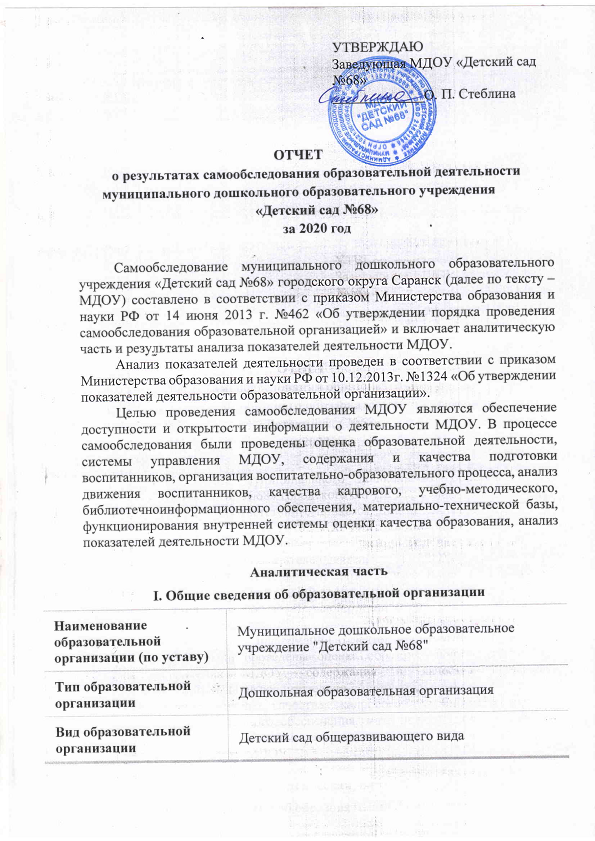 